В целях обеспечения безопасности дорожного движения, в соответствии с п. 5 ч. 1 ст. 16 Федерального закона от 06.10.2003 №131-ФЗ «Об общих принципах организации местного самоуправления в Российской Федерации», п. 1 ч. 1 ст. 30 Федерального закона от 08.11.2007 № 257-ФЗ «Об автомобильных дорогах и о дорожной деятельности в Российской Федерации и о внесении изменений в отдельные законодательные акты Российской Федерации», абз. 7 и 8 ч. 4 ст. 6, ст. 14 Федерального закона от 10.12.1995 
№ 196-ФЗ «О безопасности дорожного движения», ст. 2 Закона Красноярского края от 24.05.2012 № 2-312 «О временных ограничении или прекращении движения транспортных средств по автомобильным дорогам регионального или межмуниципального, местного значения в границах населенных пунктов на территории Красноярского края», Порядком осуществления временных ограничения или прекращения движения транспортных средств по автомобильным дорогам общего пользования регионального или межмуниципального, местного значения на территории Красноярского края, утвержденным постановлением Правительства Красноярского края от 18.05.2012 № 221-п, Порядком осуществления временных ограничения или прекращения движения транспортных средств по автомобильным дорогам общего пользования местного значения муниципального образования город Сосновоборск, утвержденным постановлением Администрации города Сосновоборска от 16.11.2020 № 1568, в связи с проведением работ по строительству ливневой канализации, руководствуясь ст. ст. 26, 38 Устава города Сосновоборска Красноярского края, ПОСТАНОВЛЯЮВременно прекратить с 00:00 часов 07.05.2024 по 23:59 часов 25.05.2024 движение транспортных средств на участке автомобильной дороги общего пользования местного значения города Сосновоборска по улице Ленинского Комсомола (перекресток ул. Ленинского Комсомола – пр. Мира) на время проведения работ по строительству ливневой канализации.Движение автотранспорта на время прекращения движения транспортных средств на участке автомобильной дороги общего пользования местного значения города Сосновоборска, указанном в пункте 1 настоящего постановления, осуществлять по улице Юности.МКУ «УКС и ЖКХ» г. Сосновоборска (В.Н. Бакулин):Направить в ОГИБДД МО МВД России «Березовский» письменное уведомление о введении прекращения движения на автомобильной дороге общего пользования местного значения в соответствии с пунктом 1 настоящего постановления;Обеспечить установку к 00:00 часов 07.05.2024 и демонтаж в течение суток с даты окончания периода временного ограничения движения на автомобильной дороге общего пользования местного значения города Сосновоборска, указанном в пункте 1 настоящего постановления, дорожных знаков, ограничивающих движение транспортных средств, знаков дополнительной информации, предусмотренными Правилами дорожного движения Российской Федерации, утвержденными постановлением Правительства Российской Федерации от 23.10.1993 № 1090.Проинформировать о месте и времени проведения временного прекращения движения в соответствии с настоящим постановлением организации, обслуживающие территории, на которых будет проводиться указанное временное прекращения движения.Управлению делами и кадрами Администрации города Сосновобрска (Е.Ю. Качаева) не позднее, чем за 10 календарных дня до начала временного прекращения движения на участке дороги, указанном в пункте 1 настоящего постановления, информировать пользователей дорог путем размещения на официальном сайте Администрации города Сосновоборска в информационно-телекоммуникационной сети «Интернет», опубликования в газете «Рабочий» информации о введении временного прекращения движения в соответствии с настоящим постановлением.Управлению планирования и экономического развития Администрации города Сосновоборска (Е.А. Малышева):Разработать временную схему движения пассажирского транспорта общего пользования в границах муниципального образования город Сосновоборск с учетом пункта 1 настоящего постановления;Информировать перевозчиков о вводимых изменениях в схеме движения пассажирского транспорта общего пользования в соответствии с пунктом 3.1. настоящего постановления.Контроль за исполнением постановления возложить на заместителя Главы города по вопросам жизнеобеспечения (Д.В. Иванов).Постановление вступает в силу со дня подписания, подлежит опубликованию в газете «Рабочий» и размещению на официальном сайте Администрации города Сосновоборска в информационно-телекоммуникационной сети «Интернет».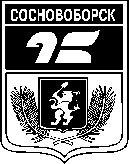 АДМИНИСТРАЦИЯ ГОРОДА СОСНОВОБОРСКАПОСТАНОВЛЕНИЕ27 апреля 2024                                                                                                           № 600АДМИНИСТРАЦИЯ ГОРОДА СОСНОВОБОРСКАПОСТАНОВЛЕНИЕ27 апреля 2024                                                                                                           № 600О временном прекращении движения транспортных средств по автомобильным дорогам общего пользования местного значения муниципального образования город СосновоборскГлава города Сосновоборска                              А.С. Кудрявцев